História dokumentuAutoriObstarávateľ Verejné prístavy, a.s.Prístavná 10821 09 BratislavaIČO: 36 856 541IČ DPH: SK2022534008Názov zákazkyNázov zákazky je „Podporné činnosti pre projekt DIONYSUS (DTP)“Predmet zákazkyPredmetom zákazky je Vypracovanie analýzy pre projekt DIONYSUS a to v rámci pracovného balíka WPT4 – Pilot Cases. Víťazný uchádzač, zhotoviteľ, vypracuje :Operational & Business Development Model for Danube Region Ports / Model prevádzky a model obchodného rozvoja pre prístavy dunajského regiónuS cieľom podporiť kvalitu, udržateľný rozvoj a informované investičné rozhodnutia. Spolu s ostatnými výstupmi projektu DIONYSUS prispeje tento výstup k zabezpečeniu súladu s konkrétnymi cieľmi dopravy EÚ, TEN-T a kohéznej politiky na obdobie rokov 2014 - 2020 a ďalšie obdobia, vrátane budúceho viacročného finančného rámca (2021 - 2027 ). DIONYSUS sa tak stane kľúčovým nástrojom na plnenie stratégie EÚ pre podunajskú oblasť.Zdôvodnenie zákazkySpoločnosť Verejné prístavy, a.s. bola zriadená 21. 01. 2008 na základe zákona č. 500/2007 Z. z., ktorým sa mení a dopĺňa zákon č. 338/2000 Z. z. o vnútrozemskej plavbe a o zmene a doplnení niektorých zákonov v znení neskorších predpisov. Medzi jej zákonom ustanovené úlohy patrí okrem iného aj zabezpečenie prípravy a realizácie výstavby verejných prístavov na území SR, spolu so spracovaním dlhodobých a krátkodobých koncepcií ich rozvoja, teda všeobecný rozvoj prístavov na Slovensku. Spoločnosť Verejné prístavy, a. s. je súčasťou konzorcia partnerov projektu Integrating Danube Region into Smart & Sustainable Multi-modal & Intermodal Transport Chains (kód projektu DTP3-576-3.1, akronym „DIONYSUS“), ktorý je spolufinancovaný z Dunajského nadnárodného programu.  Projekt je zameraný na riešenie hlavných regionálnych výziev v oblasti riadenia a plánovania infraštruktúry so zvýraznením kľúčových opatrení potrebných na podporu nákladnej vodnej dopravy a plánovania budovania prístavnej infraštruktúry.Minimálne obsahové požiadavky Úvod (informácie o projekte DIONYSUS)Predmet dokumentuObsah dokumentu, pomenovanie kapitolInformácie o zdrojoch a použiteľnosti dokumentu (zdieľanie, citácie, odkazy, využitie tretími osobami) Manažérske zhrnutieStatus quo prístavov v európskom kontexteSektor vnútrozemskej vodnej dopravy / strategický kontext Stratégie, politiky a programy na úrovni EÚ a na medzinárodnej úrovni TEN-T, CEF, AFID, RED, …Green Deal Water Frame DirectiveAppropriate Assessment / Natura 2000aktivity Európskej federácie vnútrozemských prístavov ďalšiePrevádzkový modelPrehľad prevádzkových modelov dunajských prístavovPosúdenie prevládajúceho prevádzkového modelu prístavu a jeho udržateľnostiAnalýza trendovAnalýza hospodárskej súťažeNedostatky / riziká podunajskej oblastiOdporúčania pre budúcu prevádzkuEfektívna prepravaZariadenia na manipuláciu s nákladomSkladovacie zariadeniaPracovná silaEkonomický rastBezpečnosť a ochrana majetku a osôbEnvironmentálne aspektyInéIdentifikácia zainteresovaných stránNárodná úroveňÚroveň konzorcia projektu DIONYSUSZáver / hodnotenieModel obchodného rozvoja / Biznis modelAktuálna obchodná politika a najbežnejšie zdroje príjmu Krátkodobá a dlhodobá vízia, analýza trendovAnalýza dopytu po podunajskej oblastiAnalýza konkurencieVlastnícke vzťahy a nediskriminačný prístup Odporúčania pre obchodný rozvoj v budúcnostiOdporúčanie 1Odporúčanie 2Odporúčanie 3ďalšieIdentifikácia zainteresovaných stránNárodná úroveňÚroveň konzorcia projektu DIONYSUSZáver / hodnotenieZdroje a referencieVýchodiskové podkladyPodklady, ktoré budú poskytnuté víťaznému uchádzačovi:DIONYSUS Project Work PlanDIONYSUS Project Application FormVzor vizuálneho formátu výstupu projektu DIONYSUSObstarávateľ dáva do pozornosti :informácie a výstupy projektu DIONYSUS (DTP) dostupné na: http://www.interreg-danube.eu/approved-projects/dionysusinformácie a výstupy projektu DAPhNE (DTP) dostupné na: http://www.interreg-danube.eu/approved-projects/daphne Dohľad nad stavom prác a komunikáciaPostup prác bude monitorovaný prostredníctvom úvodného stretnutia a následných ad hoc stretnutiach za účasti zástupcov Zhotoviteľa a Obstarávateľa. Úvodné stretnutie sa uskutoční do 10 pracovných dní od nadobudnutia účinnosti zmluvy. Ďalšie stretnutia sa uskutočnia ad hoc, v prípade ak si to vyžiada Obstarávateľ alebo Zhotoviteľ. Stretnutia bude organizovať obstarávateľ vo svojom sídle alebo ako virtuálne stretnutia podľa potreby aj za účasti zainteresovaných strán  / stakeholderov. Komunikácia medzi Obstarávateľom a Zhotoviteľom bude prebiehať predovšetkým elektronicky (emailom). Kontaktné osoby na strane Obstarávateľa a na strane Zhotoviteľa budú nominované najneskôr na úvodnom stretnutí.Jazyk vyhotoveniaVýstup podľa kapitoly 2. Predmet zákazky bude spracovaný v celom rozsahu v slovenskom jazyku a anglickom jazyku.Podmienky dodaniaVýstup podľa bodu 2. Predmet zákazky bude dodaný:v tlačenej podobe v počte štyri (4) kusy,v elektronickej podobe na CD alebo USB, vo formáte otvoriteľnom a editovateľnom v programe MS Word.Dodávateľ doručí výstupy vo vizuálnom formáte poskytnutom obstarávateľom po nadobudnutí účinnosti zmluvy.Termín dodaniaDodávateľ je povinný predložiť pracovnú verziu výstupu podľa bodu 2. Predmet zákazky najneskôr do 4 týždňov odo dňa ktorý nasleduje po prijatí informácie od Obstarávateľa o nadobudnutí účinnosti tejto Zmluvy. Pracovná verzia bude predmetom posúdenia a pripomienok obstarávateľa a konzorcia projektu DIONYSUS. Obstarávateľ doručí pripomienky dodávateľovi najneskôr do 4 týždňov od predloženia pracovnej verzie. Dodávateľ je povinný zapracovať pripomienky do 1 týždňa od ich prijatia. Dodávateľ je povinný predložiť finálnu verziu výstupu podľa bodu 2. Predmet zákazky najneskôr do 12 týždňov odo dňa ktorý nasleduje po prijatí informácie od Obstarávateľa o nadobudnutí účinnosti tejto Zmluvy. Prevzatie potvrdí obstarávateľ podpísaním preberacieho protokolu.V zmysle Pravidiel oprávnenosti výdavkov pre slovenských projektových partnerov Interreg Dunajský nadnárodný program, ktorému podlieha predmet zákazky, môže účinnosť zmluvy (plnenie zákazky)nastať až po obdržaní kladného stanoviska k oprávnenosti verejného obstarávania zo strany Národného kontrolóra. VerziaDátumProjektový partner114.9.2021VPASMenoProjektový partnerEmailIgor BarnaVPASigor.barna@vpas.sk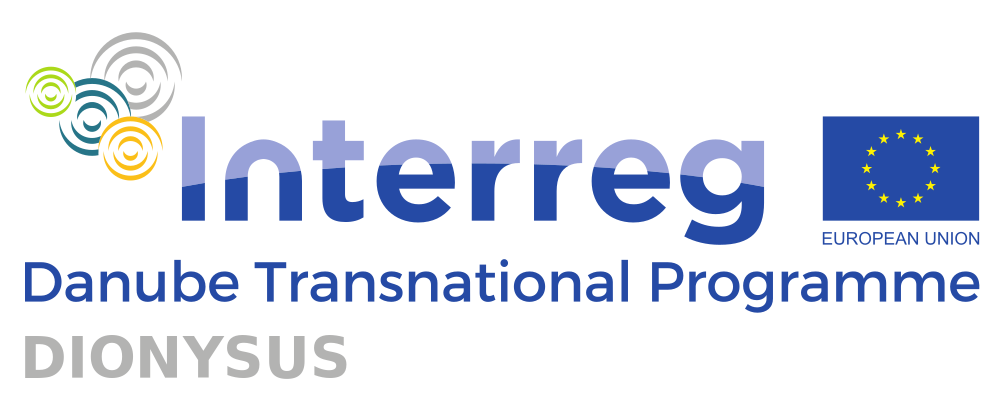 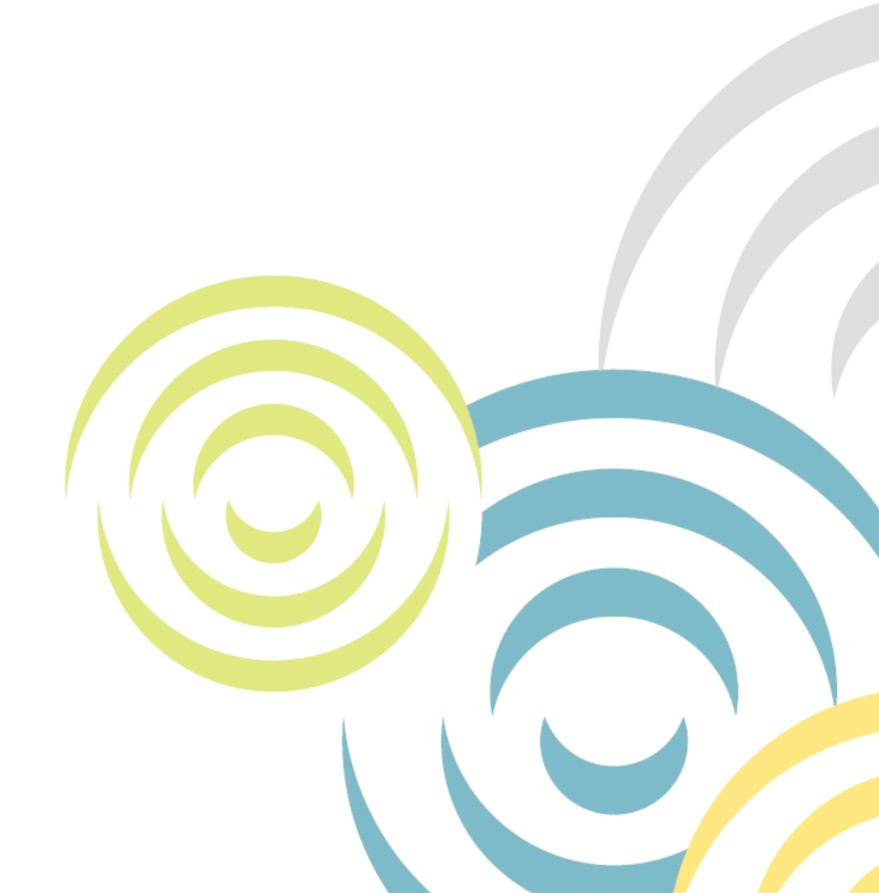 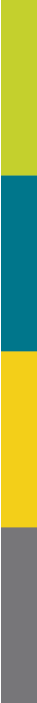 